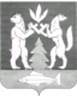 АДМИНИСТРАЦИЯ КРАСНОСЕЛЬКУПСКОГО РАЙОНАПОСТАНОВЛЕНИЕ
«01» марта 2024 г.                                                                               № 66-Пс. КрасноселькупОб утверждении Порядка предоставления государственной поддержки производителям хлеба в форме субсидирования части затрат, связанных с производством хлебаВ соответствии со статьёй 78 Бюджетного кодекса Российской Федерации, постановлением Правительства Российской Федерации от 25 октября 2023 года № 1782 «Об общих требованиях к нормативным правовым актам, муниципальным правовым актам, регулирующим предоставление субсидий из бюджетов субъектов Российской Федерации, местных бюджетов субсидий, в том числе грантов в форме субсидий, юридическим лицам, индивидуальным предпринимателям, а также физическим лицам – производителям товаров, работ, услуг и проведение отборов получателей указанных субсидий, в том числе грантов в форме субсидий», Законом Ямало-Ненецкого автономного округа от 06 октября 2006 года № 47-ЗАО «О государственной поддержке производителей хлеба в Ямало-Ненецком автономном округе и наделении органов местного самоуправления отдельным государственным  полномочием Ямало-Ненецкого автономного округа по поддержке производителей хлеба», постановлением Правительства Ямало-Ненецкого автономного округа от 20 января 2021 года № 23-П «О субвенциях из окружного бюджета бюджетам муниципальных образований в Ямало-Ненецком автономном округе на осуществление отдельных государственных полномочий Ямало-Ненецкого автономного округа по государственной поддержке производителей хлеба в Ямало-Ненецком автономном округе, внесении изменений в постановление Правительства Ямало-Ненецкого автономного округа от 16 марта 2020 года № 278-П и приостановлении действия абзаца одиннадцатого пункта 4 приложения № 2, утвержденного постановлением Правительства Ямало-Ненецкого автономного округа от 16 марта 2020 года № 278-П», руководствуясь Уставом муниципального округа Красноселькупский район Ямало-Ненецкого автономного округа, Администрация Красноселькупского района постановляет:Утвердить Порядок предоставления государственной поддержки производителям хлеба в форме субсидирования части затрат, связанных с производством хлеба, согласно приложению № 1 к постановлению.Создать Комиссию по рассмотрению документов, представленных участниками отбора для предоставления государственной поддержки производителям хлеба в форме субсидирования части затрат, связанных с производством хлеба, и утвердить ее состав, согласно приложению №2 к настоящему постановлению. Определить при реализации мер по исполнению отдельного государственного полномочия Ямало-Ненецкого автономного округа по поддержке производителей хлеба в муниципальном округе Красноселькупский район в рамках муниципальной программы «Экономическое развитие и инновационная экономика»:3.1. Администрацию Красноселькупского района уполномоченным органом местного самоуправления муниципального округа Красноселькупский район, наделенным полномочиями главного распорядителя средств окружного бюджета, предоставляемых бюджету Красноселькупского района в форме субвенций на осуществление отдельного государственного полномочия Ямало-Ненецкого автономного округа по государственной поддержке производителей хлеба в форме субсидирования производителям хлеба части затрат, связанных с производством хлеба;3.2. отдел экономики и ценообразования Администрации Красноселькупского района уполномоченным структурным подразделением Администрации Красноселькупского района на осуществление взаимодействия с департаментом агропромышленного комплекса Ямало-Ненецкого автономного округа и производителями хлеба на территории Красноселькупского района, ответственным за предоставление документов и отчетности для получения субвенций из окружного бюджета и предоставление субсидий из бюджета Красноселькупского района производителям хлеба. 4. Признать утратившими силу постановления Администрации Красноселькупского района:4.1. от 20 декабря 2021 года № 87-П «Об утверждении Порядка исполнения отдельного государственного полномочия Ямало-Ненецкого автономного округа по государственной поддержке производителей хлеба в форме субсидирования производителям хлеба части затрат, связанных с производством хлеба в муниципальном округе Красноселькупский район»;4.2. от 12 апреля 2022 года № 144-П «О внесении изменений в Порядок исполнения отдельного государственного полномочия Ямало-Ненецкого автономного округа по государственной поддержке производителей хлеба в форме субсидирования производителям хлеба части затрат, связанных с производством хлеба в муниципальном округе Красноселькупский район»;4.3. от 06 февраля 2023 года № 24-П «О внесении изменений в Порядок исполнения отдельного государственного полномочия Ямало-Ненецкого автономного округа по государственной поддержке производителей хлеба в форме субсидирования производителям хлеба части затрат, связанных с производством хлеба в муниципальном округе Красноселькупский район».5. Опубликовать настоящее постановление в газете «Северный край» и разместить на официальном сайте муниципального округа Красноселькупский район Ямало-Ненецкого автономного округа.6. Настоящее постановление вступает в силу с 01 января 2024 года.7. Контроль за исполнением настоящего постановления возложить на заместителя Главы Администрации Красноселькупского района по экономике и финансам. Первый заместитель Главы АдминистрацииКрасноселькупского района                                                       М.М. ИмановПриложение № 1УТВЕРЖДЕНпостановлением АдминистрацииКрасноселькупского районаот «01» марта 2024 г. № 66-ППОРЯДОКпредоставления государственной поддержки производителям хлеба в форме субсидирования части затрат, связанных с производством хлебаРаздел I. Общие положения о предоставлении субсидииПорядок предоставления государственной поддержки производителям хлеба в форме субсидирования части затрат, связанных с производством хлеба, разработан в соответствии со статьей 78 Бюджетного кодекса Российской Федерации, Законом Ямало-Ненецкого автономного округа от 06 октября 2006 года № 47-ЗАО «О государственной поддержке производителей хлеба в Ямало-Ненецком автономном округе и наделении органов местного самоуправления отдельным государственным полномочием Ямало-Ненецкого автономного округа по поддержке производителей хлеба», постановлением Правительства Ямало-Ненецкого автономного округа от 20 января 2021 года № 23-П «О субвенциях из окружного бюджета бюджетам муниципальных образований в Ямало-Ненецком автономном округе на осуществление отдельных государственных полномочий Ямало-Ненецкого автономного округа по государственной поддержке производителей хлеба в Ямало-Ненецком автономном округе, внесении изменений в постановление Правительства Ямало-Ненецкого автономного округа от 16 марта 2020 года № 278-П и приостановлении действия абзаца одиннадцатого пункта 4 приложения №2, утвержденного постановлением Правительства Ямало-Ненецкого автономного округа от 16 марта 2020 года № 278-П» (далее - Закон № 47-ЗАО, автономный округ, постановление № 23-П, государственное полномочие, Порядок) и определяет цели, условия и порядок предоставления субсидий из бюджета муниципального округа Красноселькупский район Ямало-Ненецкого автономного округа (далее – бюджет Красноселькупского района) производителям хлеба на возмещение части фактически понесенных затрат, связанных с производством хлеба.В целях реализации настоящего Порядка используются понятия, применяемые в Законе № 47-ЗАО и постановлении № 23-П, а также следующие понятия:субсидия– денежные средства, предоставляемые из бюджета Красноселькупского района на возмещение части фактически понесенных затрат производителям хлеба, осуществляющим производство хлеба, и не компенсируемых доходом от его реализации на виды хлеба, указанные в приложении № 3 к Порядку предоставления субвенции из окружного бюджета бюджетам муниципальных образований на осуществление отдельного государственного полномочия автономного округа по государственной поддержке производителей хлеба в форме субсидирования производителям хлеба части затрат, связанных с производством хлеба, утвержденному постановлением № 23-П (далее - Порядок предоставления субвенций);производители хлеба- юридические лица и индивидуальные предприниматели, осуществляющие производство хлеба и его последующую самостоятельную реализацию населению в сельских населенных пунктах в муниципальном округе Красноселькупский район и на факториях в муниципальном округе Красноселькупский район, включенных в реестр факторий автономного округа в соответствии с законодательством автономного округа (далее - сельские населенные пункты, фактории);участники отбора- производители хлеба, претендующие на получение субсидии и участвующие в отборе;получатели субсидии– производители хлеба, прошедшие отбор;уполномоченный орган –Администрация Красноселькупского района, являющаяся главным распорядителем бюджетных средств, до которого в соответствии с бюджетным законодательством Российской Федерации как получателя бюджетных средств доведены в установленном порядке лимиты бюджетных обязательств на предоставление субсидий на соответствующий финансовый год;соглашение о предоставлении субсидии - соглашение между получателем субсидии и уполномоченным органом по реализации Порядка, определяющее права и обязанности сторон, возникающие в связи с предоставлением субсидии и порядок предоставления и расходования субсидии (далее - соглашение);под текущим финансовым годом понимается год предоставления субсидии.3. Источником финансового обеспечения субсидии являются средства окружного бюджета, передаваемые бюджету Красноселькупского района на исполнение государственного полномочия. Субсидии предоставляются в пределах объема бюджетных ассигнований, предусмотренных решением о бюджете на очередной финансовый год и плановый период и (или) сводной бюджетной росписью и доведенных уполномоченному органу в установленном порядке. 4. Целью предоставления субсидии является возмещение части фактически понесенных затрат производителям хлеба, осуществляющим производство хлеба, и не компенсируемых доходом от его реализации на виды хлеба, указанные в приложении № 3 к Порядку предоставления субвенций.  5. Способ предоставления субсидии победителям отбора - возмещение недополученных доходов и (или) возмещение затрат. 6. Сведения о субсидии размещаются на едином портале бюджетной системы Российской Федерации в информационно-телекоммуникационной сети «Интернет» (http://budget.gov.ru/) (далее - единый портал) (в разделе единого портала) не позднее 15-го рабочего дня, следующего за днем принятия решения о бюджете (решения о внесении изменений в решение о бюджете).Раздел II. Порядок проведения отбора7. В целях проведения отбора уполномоченный орган не позднее одного рабочего дня до дня начала приема заявок на участие в отборе обеспечивает размещение на едином портале (при наличии технической возможности) и на официальном сайте муниципального округа Красноселькупский район Ямало-Ненецкого автономного округа в информационно-телекоммуникационной сети «Интернет» (https://selkup.yanao.ru/) объявление о проведении отбора с указанием:сроков проведения отбора, а также о возможности проведения нескольких этапов отбора с указанием сроков и порядка их проведения;даты начала подачи и даты окончания приема заявок участников отбора, которая не может быть ранее 10-го календарного дня, следующего за днем размещения объявления о проведении отбора;наименования, места нахождения, почтового адреса, адреса электронной почты, номера контактного телефона уполномоченного органа;  результата предоставления субсидии, а также характеристики результата в соответствии с пунктом 23 настоящего Порядка;доменного имени и (или) указателей страниц системы «Электронный бюджет» или иного сайта в информационно-телекоммуникационной сети «Интернет», на котором обеспечивается проведение отбора (при технической возможности);критериев и требований, которым должен соответствовать производитель хлеба на дату подачи заявки согласно подпункту 2 пункта 2 и пункту 12 настоящего Порядка;перечня документов, представляемых участниками отбора для подтверждения их соответствия указанным требованиям; порядка подачи заявок участниками отбора и требований, к форме и содержанию заявок, предоставляемых участниками отбора, в соответствии с пунктом 9 настоящего Порядка; порядка отзыва заявок участниками отбора, порядка возврата заявок участниками отбора, в том числе с определением основания для возврата заявок участниками отбора, порядок внесения изменений в заявки участниками отбора;порядка предоставления участникам отбора разъяснений положений объявления о проведении отбора, даты начала и окончания срока такого предоставления;порядка возврата заявок на доработку;порядка отклонения заявок, а также информацию об основаниях их отклонения;правил рассмотрения и оценки заявок участников отбора;срока, в течение которого победители отбора должны подписать соглашение о предоставлении субсидии; условий признания победителя отбора уклонившимся от заключения соглашения о предоставлении субсидии; информации о дате размещения результатов отбора на едином портале (в случае проведения отбора в системе «Электронный бюджет») (при наличии технической возможности), а также на официальном сайте муниципального округа Красноселькупский район Ямало-Ненецкого автономного округа в информационно-телекоммуникационной сети «Интернет» (https://selkup.yanao.ru/), которая не может быть позднее 14-го календарного дня, следующего за днем определения победителя отбора.8. Отбор получателей субсидии осуществляется путем проведения запроса предложений, направленных участниками отбора для участия в отборе по форме заявки на участие в отборе согласно приложению № 1 к Порядку (далее - заявка на участие в отборе), исходя из соответствия участника отбора критериям, указанным в подпунктах 2,3 пункта 2 и требованиям отбора, указанным в пункте 12 настоящего Порядка. 9. Для участия в отборе участник отбора в сроки, установленные в объявлении о проведении отбора, представляет в уполномоченный орган:- заявку на участие в отборе;- плановый расчет доходов и расходов по производству хлеба по форме согласно приложению № 2 к настоящему Порядку;- первичные бухгалтерские документы, подтверждающие объемы потребленных коммунальных услуг и расходы на их оплату за предыдущий период (год); в случае печного отопления или отопительного котла – документы, подтверждающие расходы по оплате дров или топлива. Участники отбора, впервые заявляющиеся на отбор, дополнительно представляют заверенные руководителем участника отбора копии документов:- подтверждающих наличие в собственности или в аренде стационарных помещений, мобильных комплексов, иных помещений и оборудования, предназначенного для производства и реализации хлеба;- подтверждающих площадь помещений, на которых осуществляется производство хлеба;- технического паспорта на хлебопекарное оборудование (при отсутствии технического паспорта предоставляются фотоматериалы хлебопекарного оборудования);- штатного расписания сотрудников пекарни участника отбора или иных документов, подтверждающих расходы на оплату труда;- устава юридического лица;- карточку организации (индивидуального предпринимателя) с указанием реквизитов.10. Заявка на участие в отборе и документы, указанные в пункте 9 настоящего Порядка, представляются в уполномоченный орган в электронном виде посредством государственной информационной системы в сфере агропромышленного комплекса автономного округа (далее - ГИС АПК) либо на бумажном носителе. Заявка на участие в отборе и прилагаемые к ней документы, представленные в электронном виде, подписываются квалифицированной электронной подписью уполномоченного лица участника отбора.Квалифицированная электронная подпись должна быть выдана удостоверяющим центром, аккредитованным на территории Российской Федерации.Заявка на участие в отборе и прилагаемые к ней документы регистрируются в ГИС АПК автоматически, в порядке их поступления с указанием даты и времени поступления.Заявка на участие в отборе и прилагаемые к ней документы, представляемые на бумажном носителе, должны быть написаны разборчиво, наименования юридических лиц написаны без сокращения и подписаны руководителем и главным бухгалтером участника отбора. Заявка и документы возврату не подлежат. Расходы по подготовке и направлению заявки и прилагаемых к ней документов, представленных на бумажном носителе, несет участник отбора. В составе заявки могут быть представлены оригиналы и (или) копии документов, заверенные в установленном законодательством Российской Федерации порядке. Не подлежат приему документы, имеющие подчистки либо приписки, зачеркнутые слова по тексту, документы, исполненные карандашом, а также документы с повреждениями, которые не позволяют читать текст и определить его полное или частичное смысловое содержание (отсутствие части слов, цифр или предложений). 11. Участник отбора несет ответственность за недостоверность представленной информации в соответствии с законодательством Российской Федерации. Под недостоверной информацией понимается наличие в содержании представленных для получения субсидии документах сведений, не соответствующих действительности.12. Требования, которым должен соответствовать участник отбора на дату подачи заявки на участие в отборе: у участника отбора отсутствует просроченная задолженность по возврату в бюджет Красноселькупского района субсидий, бюджетных инвестиций, предоставленных в том числе в соответствии с иными муниципальными правовыми актами муниципального округа Красноселькупский район Ямало-Ненецкого автономного округа, а также иная просроченная (неурегулированная) задолженность по денежным обязательствам перед муниципальным округом Красноселькупский район;участник отбора - юридическое лицо не должен находиться в процессе реорганизации (за исключением реорганизации в форме присоединения к юридическому лицу, являющемуся участником отбора, другого юридического лица), ликвидации, в отношении него не введена процедура банкротства, деятельность участника отбора не приостановлена в порядке, предусмотренном законодательством Российской Федерации, а участник отбора - индивидуальный предприниматель не должен прекратить деятельность в качестве индивидуального предпринимателя;участник отбора не должен являться иностранным юридическим лицом, в том числе местом регистрации которого является государство или территория, включенные в утверждаемый Министерством финансов Российской Федерации перечень государств и территорий, используемых для промежуточного (офшорного) владения активами в Российской Федерации (далее - офшорные компании), а также российским юридическим лицом, в уставном (складочном) капитале которого доля прямого или косвенного (через третьих лиц) участия офшорных компаний в совокупности превышает 25 процентов (если иное не предусмотрено законодательством Российской Федерации). При расчете доли участия офшорных компаний в капитале российских юридических лиц не учитывается прямое и (или) косвенное участие офшорных компаний в капитале публичных акционерных обществ (в том числе со статусом международной компании), акции которых обращаются на организованных торгах в Российской Федерации, а также косвенное участие таких офшорных компаний в капитале других российских юридических лиц, реализованное через участие в капитале указанных публичных акционерных обществ;участник отбора не должен получать средства из бюджета Красноселькупского района на основании иных муниципальных правовых актов на цели, установленные Порядком;в реестре дисквалифицированных лиц отсутствуют сведения о дисквалифицированных руководителе и главном бухгалтере участника отбора, являющегося юридическим лицом, об индивидуальном предпринимателе, являющимся участником отбора;участник отбора не находится в перечне организаций и физических лиц, в отношении которых имеются сведения об их причастности к экстремистской деятельности или терроризму;участник отбора не находится в составляемых в рамках реализации полномочий, предусмотренных главой VII Устава ООН, Советом Безопасности ООН или органами, специально созданными решениями Совета Безопасности ООН, перечнях организаций и физических лиц, связанных с террористическими организациями и террористами или с распространением оружия массового уничтожения;участник отбора не является иностранным агентом в соответствии с Федеральным законом «О контроле за деятельностью лиц, находящихся под иностранным влиянием.13. Уполномоченный орган при получении заявки на участие в отборе и прилагаемых к ней документов, указанных в пункте 9 настоящего Порядка: 1) в течение 1 рабочего дня со дня регистрации заявки запрашивает в рамках межведомственного информационного взаимодействия сведения об участниках отбора на соответствие их требованиям пункта 12 настоящего Порядка;2) при получении заявки на участие в отборе на бумажном носителе, уполномоченный орган в день ее подачи размещает представленные заявку на участие в отборе и прилагаемые к ней документы в ГИС АПК. Под размещением заявок и прилагаемых к ней документов понимается деятельность уполномоченного органа по регистрации участника отбора в ГИС АПК (при отсутствии в разделе «Реестр субъектов АПК») и созданию его первичного профиля с последующим прикреплением заявки на участие в отборе и документов, представленных участником отбора на бумажном носителе (либо путем отправки скан – образов (копий документов) на электронную почту уполномоченного органа (E-mail: official@krasnoselkupsky.yanao.ru), с последующим предоставлением на бумажном носителе с помощью курьерской доставки либо заказным почтовым отправлением с уведомлением о получении по адресу: 629380, Красноселькупский район, с. Красноселькуп, ул. Советская, д. 18. кабинет №1). При этом заявка на участие в отборе и прилагаемые к ней документы регистрируются в ГИС АПК автоматически;3) рассматривает поступившие документы в порядке очередности их поступления на предмет их соответствия установленным в объявлении о проведении отбора требованиям, в том числе проверяет комплектность и полноту содержащихся в них сведений, а также проверяет участников отбора на соответствие их критериям, указанным в подпунктах 2, 3 пункта 2 настоящего Порядка, а также требованиям, указанным в пункте 12 настоящего Порядка;4) определяет размер субсидии на основании, предоставленных участником отбора документов и направляет Заявки участников отбора с заключением отдела экономики и ценообразования Администрации Красноселькупского района в адрес членов комиссии по рассмотрению документов, представленных участниками отбора для предоставления государственной поддержки производителям хлеба в форме субсидирования части затрат, связанных с производством хлеба (далее – Комиссия);. 5) в срок не более 10 рабочих дней со дня окончания срока приема заявок на участие в отборе инициирует заседание Комиссии по рассмотрению документов, представленных участниками отбора для предоставления государственной поддержки производителям хлеба в форме субсидирования части затрат, связанных с производством хлеба (далее – Комиссия) для принятия решения о признании участника отбора прошедшим отбор и заключении соглашения либо об отклонении заявки на участие в отборе и отказе в заключении соглашения; 6) принимает решение о предоставлении субсидии (части субсидии) по итогам рассмотрения заявки на финансирование государственной поддержки производителя хлеба, указанной в подпункте 1 пункта 30 Порядка, в течение 3 рабочих дней со дня поступления указанной заявки.14. Комиссия.1) Комиссию возглавляет председатель комиссии. В случае отсутствия председателя комиссии его обязанности исполняет заместитель председателя комиссии.Ведение протокола осуществляет секретарь комиссии. В случае отсутствия секретаря комиссии, его обязанности исполняет специалист Администрации Красноселькупского района, временно исполняющий его обязанности по основной должности.В состав Комиссии включаются представители структурных подразделений Администрации Красноселькупского района.В случае невозможности присутствия на заседании члена комиссии по уважительным причинам (отпуск, болезнь, командировка и т.п.) его полномочия могут быть делегированы другому должностному лицу данной организации, представителем которой является член Комиссии.Количество членов Комиссии должно составлять не менее 7 человек.Членами комиссии не могут быть физические лица, руководители, работники, а также представители юридического лица, лично заинтересованные в результатах отбора. В случае выявления в составе комиссии указанных лиц организатор обязан незамедлительно заменить их иными физическими лицами.2) Заседание Комиссии проводится не позднее 10 календарных дней со дня окончания срока приема документов на участие в отборе. Комиссия вправе принимать решение, если на ее заседании присутствует не менее половины от общего состава Комиссии. 3) Председатель комиссии организует работу Комиссии, осуществляет контроль за исполнением принятых комиссией решений. Секретарь комиссии в письменной форме уведомляет членов комиссии о месте, дате и времени проведения заседания комиссии, оформляет протоколы заседания комиссии.Секретарь комиссии не обладает правом голоса при принятии членами Комиссии соответствующих решений.4) Основными принципами деятельности Комиссии являются:- создание для участников отбора равных условий участия в отборе;- добросовестная конкуренция;- доступность информации о проведении отбора и обеспечение открытости его проведения.5) Комиссия на основании заключения и материалов, представленных отделом экономики и ценообразования Администрации Красноселькупского района, рассматривает заявки участников отбора, рассматривает документы, представленные для участия в отборе, и принимает решение о признании участника отбора прошедшим отбор и заключении соглашения либо об отклонении заявки на участие в отборе и отказе в заключении соглашения.15. Решение об отклонении заявки на участие в отборе и отказе в заключении соглашения принимается Комиссией в следующих случаях:1) несоответствие участника отбора требованиям, установленным в пункте 12 настоящего Порядка; 2) несоответствие предоставленных участником отбора заявки на участие в отборе и прилагаемых к ней документов, требованиям к заявке на участие в отборе и документам, установленным в объявлении о проведении отбора; 3) не представление (представление не в полном объеме) участником отбора документов, установленных пунктом9 настоящего Порядка; 4) недостоверность представленной участником отбора информации, в том числе информации о месте нахождения и адресе юридического лица; 5) подача участником отбора заявки на участие в отборе после даты и (или) времени, определенных для подачи заявок на участие в отборе; 6) наличие в заявке на участие в отборе и прилагаемых к ней документах информации (значений) в текстовом и цифровом выражении, противоречащей друг другу, не позволяющей однозначно истолковать ее содержание. 16. Уполномоченный орган не позднее 14 календарного дня со дня, следующего за днем принятия решения, указанного в подпункте 5 пункта 14 настоящего Порядка, обеспечивает размещение результатов отбора официальном сайте муниципального округа Красноселькупский район Ямало-Ненецкого автономного округа в информационно-телекоммуникационной сети «Интернет» (https://selkup.yanao.ru/), включая следующие сведения: 1) дата, время и место рассмотрения заявок на участие в отборе;2) информация об участниках отбора, заявки которых были рассмотрены;3) информация об участниках отбора, заявки на участие в отборе которых были отклонены, с указанием причин их отклонения, в том числе положений объявления о проведении отбора, которым не соответствуют такие заявки;4) наименование получателя субсидии, с которым заключается соглашение, и размер предоставляемой ему субсидии. 17. При наличии нераспределенного объема субсидий после проведения отбора в пределах ассигнований и лимитов бюджетных обязательств, доведенных в установленном порядке до уполномоченного органа на цели, указанные в пункте4 настоящего Порядка, уполномоченный орган вправе провести повторный отбор в соответствии с требованиями настоящего раздела.Раздел III. Условия и порядок предоставления субсидии18. Субсидия предоставляется на безвозмездной и безвозвратной основе для достижения целей, указанных в пункте 4 настоящего Порядка, и результатов предоставления субсидии и характеристики (показателя, необходимого для достижения результата предоставления субсидии), предусмотренных пунктом 23 настоящего Порядка. 19. Возмещению подлежат затраты, понесенные производителями хлеба в текущем финансовом году. Возмещению также подлежат затраты, связанные с приобретением и доставкой муки, понесенные в году, предшествующем текущему финансовому году, если они не были возмещены ранее.Для производителей хлеба, использующих право на освобождение от исполнения обязанностей налогоплательщика, связанных с исчислением и уплатой налога на добавленную стоимость, возмещение части фактически понесенных затрат осуществляется исходя из суммы расходов на приобретение товаров (работ, услуг), включая сумму налога на добавленную стоимость.Для производителей хлеба, исполняющих обязанность налогоплательщика, связанных с исчислением и уплатой налога на добавленную стоимость, возмещение части фактически понесенных затрат осуществляется исходя из суммы расходов на приобретение товаров (работ, услуг) без учета суммы налога на добавленную стоимость.Субсидия предоставляется производителям хлеба при условии его реализации по цене ниже фактической себестоимости, но не выше средней розничной цены по автономному округу, установленной Порядком предоставления субвенций.20. Государственная поддержка на производство хлеба осуществляется при условии получения отрицательного финансового результата от его реализации. При сопоставлении объема субсидии, рассчитанного по нормативу финансирования, и финансового результата, для возмещения принимается минимальное значение. Объем субсидии на производство хлеба для последующей самостоятельной реализации хлеба населению в сельском населенном пункте ((Осубс), руб.) определяется по формуле:Осубс=(ОпхНфин)+О п,где:Опх - объем производства хлеба для последующей самостоятельной реализации хлеба населению, кг;Нфин - норматив финансирования на производство 1 кг хлеба, определяемый в соответствии с постановлением № 23-П, руб./кг;О п - затраты на оплату труда пекаря и уплату страховых взносов с учетом районного коэффициента и процентной надбавки к заработной плате за стаж работы в районах Крайнего Севера и приравненных к ним местностях и уплату страховых взносов по единому тарифу и страховых взносов и по социальному страхованию от несчастных случаев на производстве и профессиональных заболеваний в размере, установленном законодательством Российской Федерации. Оп определяется уполномоченным органом в соответствии с постановлением № 23-П.При производстве хлеба в сельском населенном пункте с численностью свыше 1000 человек О п=0.Норматив финансирования на производство 1 кг хлеба для сельского населенного пункта (Нфин), в котором осуществляется производство хлеба, определяется по формуле:Нфин=0,75Нмт+Нк,где:0,75 - предельный коэффициент расхода муки на производства 1 кг хлеба;Нмт - нормативная стоимость муки для производства 1 кг хлеба с учетом транспортных расходов в сельском населенном пункте, руб./кг;Нк - норматив затрат на коммунальные платежи и иное энергообеспечение на производство 1 кг хлеба в сельском населенном пункте, рассчитанный в порядке, установленном постановлением № 23-П, руб./кг.Норматив финансирования на производство 1 кг хлеба для фактории, в которой осуществляется производство хлеба (Нфинf), определяется по формуле:Нфинf=0,75Нм+Нкf,где:0,75 - предельный коэффициент расхода муки на производства 1 кг хлеба;Нм - нормативная стоимость муки для производства 1 кг хлеба на фактории, руб./кг;Нкf - норматив затрат на коммунальные платежи (вода, дрова) на производство 1 кг хлеба на фактории, рассчитанный в порядке, установленном Постановлением № 23-П, руб./кг.Нормативная стоимость муки утверждается приказом департамента агропромышленного комплекса автономного округа.Норматив финансирования на производство 1 кг хлеба в сельском населенном пункте на очередной финансовый год утверждается муниципальным правовым актом с разбивкой по полугодиям (в соответствии с изменением тарифов на коммунальные услуги).Нормативы финансирования на производство 1 кг хлеба на фактории на очередной финансовый год утверждается муниципальным правовым актом с возможностью пересмотра норматива 1 раз в год, в случае дополнительного завоза сырья или дров - в порядке, установленном постановлением № 23-П.В случае недостаточности бюджетных ассигнований распределение (уменьшение) сумм субсидий получателям субсидий осуществляется пропорционально заявленным объемам.21. Не позднее 8 рабочих дней со дня принятия решения о признании участника отбора прошедшим отбор и заключении соглашения уполномоченный орган заключает с получателем субсидии соглашение посредством ГИС АПК.Соглашение, дополнительное соглашение к соглашению, в том числе соглашение о расторжении соглашения заключаются в соответствии с типовой формой, установленной Управлением финансов Администрации Красноселькупского района. Соглашение заключается в пределах ассигнований и лимитов бюджетных обязательств, доведенных на текущий финансовый год для осуществления расходов на цели, указанные в пункте4 настоящего Порядка.22. В соглашение о предоставлении субсидии обязательно включаются следующие условия:1) в случае уменьшения уполномоченному органу ранее доведенных лимитов бюджетных обязательств, приводящего к невозможности исполнения бюджетных обязательств, вытекающих из заключенных им соглашений, уполномоченный орган обеспечивает согласование новых условий таких соглашений. В случае недостижения согласия по новым условиям от получателя субсидии в установленный срок соглашение считается расторгнутым;2) обязанность ведения раздельного учета доходов и расходов по субсидируемому виду деятельности;3) запрет приобретения за счет полученных средств иностранной валюты, за исключением операций, осуществляемых в соответствии с валютным законодательством Российской Федерации при закупке (поставке) высокотехнологичного импортного оборудования, сырья и комплектующих изделий, связанных с достижением результатов предоставления этих средств.4) согласие получателей субсидии, лиц, получающих средства на основании договоров, заключенных с получателями субсидий (за исключением государственных (муниципальных) унитарных предприятий, хозяйственных товариществ и обществ с участием публично-правовых образований в их уставных (складочных) капиталах, коммерческих организаций с участием таких товариществ и обществ в их уставных (складочных) капиталах), на осуществление главным распорядителем в лице уполномоченного органа и органом муниципального финансового контроля проверок соблюдения получателями субсидий Порядка и условий предоставления субсидии в соответствии со статьями 268.1 и 269.2 Бюджетного кодекса Российской Федерации.23. Результатом предоставления субсидии является количество тонн произведенного и реализованного хлеба в текущем финансовом году.Характеристикой (показателем, необходимым для достижения результата предоставления субсидии) является количество произведенного и реализованного хлеба на конец отчетного периода.Точная дата завершения, конечное значение результата предоставления субсидии и характеристики (показателя, необходимого для достижения результата предоставления субсидии) определяются соглашением. Результат предоставления субсидии соответствует показателю, установленному в муниципальной программе муниципального округа Красноселькупский район Ямало-Ненецкого автономного округа «Экономическое развитие и инновационная экономика», утвержденной постановлением Администрации Красноселькупского района от 20 декабря 2021 года № 77-П. 24. Получатель субсидии вправе в пределах лимитов, определенных соглашением, получить единовременную выплату для приобретения (для производителей хлеба в сельских населенных пунктах и на факториях) и доставки муки (для производителей хлеба в сельских населенных пунктах). Единовременная выплата предоставляется на основании письменного запроса получателя субсидии с предоставлением документов, подтверждающих намерение на приобретение и доставку муки (договора, счета и пр.). Заявка о предоставлении единовременного финансирования оформляется по форме согласно приложению № 10 к настоящему Порядку.При этом максимальный размер единовременного финансирования получателя субсидии не должен превышать лимита, рассчитанного исходя из норматива стоимости муки с учетом транспортных расходов по ее доставке до производителей хлеба, утвержденного приказом департамента АПК ЯНАО для каждого муниципального округа в Ямало-Ненецком автономном округе, и количества муки, соответствующего плановому количеству произведенного хлеба, учтенному в соглашении о предоставлении субсидии.25. Уполномоченный орган осуществляет перечисление субсидии на расчетный счет получателя субсидии не позднее 10-го рабочего дня, следующего за днём поступления заявки в соответствии с пунктом 30 настоящего Порядка. 26. Перечисление субсидии производится на расчетный счет получателя субсидии, открытый в учреждениях Центрального банка Российской Федерации или кредитных организациях и указанный в соглашении. 27. Основанием для отказа получателю субсидии в предоставлении субсидии является: 1) несоответствие представленных получателем субсидии документов требованиям, указанным в объявлении о проведении отбора, или непредставление (представление не в полном объеме) указанных документов;2) установление факта недостоверности, представленной получателем субсидии информации;3) не заключение соглашения в сроки, указанные в пункте 21 настоящего Порядка. 28. Решение об отказе в предоставлении субсидии принимается в течение 3 рабочих дней со дня наступления случаев, предусмотренных пунктом 27 настоящего Порядка, в виде протокола. Уполномоченный орган уведомляет получателя субсидии о принятом решении об отказе в предоставлении субсидии в течение 3 рабочих дней со дня его принятия способом, позволяющим подтвердить факт и дату уведомления. 29. При реорганизации получателя субсидии, являющегося юридическим лицом, в форме слияния, присоединения или преобразования в соглашение вносятся изменения путем заключения дополнительного соглашения к соглашению в части перемены лица в обязательстве с указанием в соглашении юридического лица, являющегося правопреемником.При реорганизации получателя субсидии, являющегося юридическим лицом, в форме разделения, выделения, а также при ликвидации получателя субсидии, являющегося юридическим лицом, или прекращении деятельности получателя субсидии, являющегося  индивидуальным предпринимателем (за исключением индивидуального предпринимателя, осуществляющего деятельность в качестве главы крестьянского (фермерского) хозяйства в соответствии с абзацем вторым пункта 5 статьи 23 Гражданского кодекса Российской Федерации), соглашение расторгается с формированием  уведомления о расторжении соглашения в одностороннем порядке и акте об исполнении обязательств по соглашению с отражением информации о неисполненных получателем субсидии обязательствах, источником финансового обеспечения которых является субсидия, и возврате неиспользованного остатка субсидии в бюджет Красноселькупского района.При прекращении деятельности получателя субсидии, являющегося индивидуальным предпринимателем, осуществляющим деятельность в качестве главы крестьянского (фермерского) хозяйства в соответствии с абзацем вторым пункта 5 статьи 23 Гражданского кодекса Российской Федерации, передающего свои права другому гражданину в соответствии со статьей 18 Федерального закона «О крестьянском (фермерском) хозяйстве», в соглашение вносятся изменения путем заключения дополнительного соглашения к соглашению в части перемены лица в обязательстве с указанием стороны в соглашении иного лица, являющегося правопреемником. Раздел IV. Требования к отчетности и иной документации, представляемой получателем субсидии30. Получатели субсидий предоставляют в уполномоченный орган посредством ГИС АПК: 1) ежемесячно, до 3 числа месяца, следующего за отчетным, ожидаемое за декабрь не позднее 15 декабря текущего года, факт за декабрь отчётного года – до 15 января года, следующего за отчётным:заявку на финансирование государственной поддержки производителя хлеба по форме в соответствии с приложением № 3 к настоящему Порядку со следующими документами: а) расчет суммы субсидии на возмещение части фактически понесенных затрат производителям хлеба, осуществляющим производство хлеба, и не компенсируемых доходом от его реализации по форме согласно приложению №4 к настоящему Порядку (далее – расчет субсидии); б) реестр первичных бухгалтерских документов, подтверждающих реализацию хлеба в розничную и оптовую сеть по форме согласно приложению №5 и №6 к настоящему Порядку; в) заверенную руководителем копию журнала реализации хлеба на фактории по форме согласно приложению 7 к настоящему Порядку (для производителей хлеба на фактории);2) ежеквартально, до 10 числа месяца, следующего за отчетным кварталом, за 4 квартал - до 15 декабря текущего финансового года, по итогам года - до 01 марта года, следующего за отчетным годом, нарастающим итогом:расчет доходов и расходов по производству хлеба, по форме в соответствии с приложением № 8 к настоящему Порядку с приложением документов, подтверждающих произведенные расходы ((рецептуры хлеба, договоры поставки, договоры  оказания услуг, акты выполненных работ (оказанных услуг), счет-фактуры, товарные накладные, счета на оплату, платежные поручения, расчетные ведомости, своды начислений, сдельные наряды, оборотные ведомости, акты снятых показаний с приборов учета энергоресурсов, акты на списание, требования-накладные, пояснительные записки, производственные отчеты, материальные отчеты, акт переработки сырья, расчеты расхода сырья по нормам рецептур, ведомости амортизации, договоры аренды, договоры купли продажи). Подтверждение общехозяйственных расходов согласно бухгалтерскому счету 26 «Общехозяйственные расходы», определённых Приказом Министерства финансов Российской Федерации № 94н от 31.10.2000 «Об утверждении плана счетов бухгалтерского учета финансово-хозяйственной деятельности организаций и инструкции по его применению», возможно предоставлением оборотно-сальдовой ведомости по счету 26, с аналитической информацией по видам расходов и отнесением расходов по видам деятельности производителя хлеба (распространяется на производителей хлеба, являющихся юридическими лицами)). Также возможно предоставление документов, не включенных в вышеуказанный перечень, если они будут являться документами, подтверждающими произведенные расходы по производству и реализации хлеба.3) не позднее 01 февраля года, следующего за отчётным годом, отчет о достижении значений результата предоставления субсидии и характеристик (показателей, необходимых для достижения результата предоставления субсидии) по форме, определенной типовой формой соглашения, установленной финансовым органом муниципального образования; 4) ежегодно, не позднее 01 мая текущего финансового года, плановый расчет доходов и расходов по производству хлеба на очередной финансовый год и плановый период по форме согласно приложению № 9 к настоящему Порядку. Получатели субсидии также вправе предоставить документы, указанные в подпунктах 1-3 настоящего пункта в электронном виде на электронную почту уполномоченного органа с последующим предоставлением оригиналов (заверенных копий) на бумажном носителе. 31. Уполномоченный орган вправе устанавливать в соглашении сроки и формы предоставления получателем субсидии дополнительной отчетности.32. Ответственность за недостоверность представленных в соответствии с настоящим разделом сведений несет получатель субсидии.Раздел V. Требования к осуществлению контроля (мониторинга) за соблюдением условий порядка предоставления субсидии и ответственность за их нарушение33. Уполномоченный орган осуществляет в отношении получателя субсидии проверки соблюдения им порядка и условий предоставления субсидии, в том числе в части достижения результата их предоставления (далее - проверка). Органы муниципального финансового контроля осуществляют в отношении получателя субсидии проверки в соответствии со статьями 268.1 и 269.2 Бюджетного кодекса Российской Федерации. 34. Проверка уполномоченным органом осуществляется в форме изучения и анализа документов, в том числе при необходимости на месте осуществления получателем субсидии хозяйственной деятельности. По требованию уполномоченного органа получатель субсидии обязан представлять все запрашиваемые ими финансовые и иные документы, подтверждающие производство и реализацию хлеба (надлежаще заверенные копии). 35. Получатель субсидии несет ответственность за недостоверность данных, представляемых в адрес уполномоченного органа, органа муниципального финансового контроля, а также за соблюдение условий предоставления субсидии, ее нецелевое использование в соответствии с законодательством Российской Федерации.36. Субсидия подлежит возврату в бюджет Красноселькупского района в следующих случаях:1) недостижения результата предоставления субсидии, характеристики (показателя, необходимого для предоставления субсидии), установленных в соответствии с пунктом 23 настоящего Порядка; 2) нарушения получателем субсидии положений, установленных соглашением и настоящим Порядком;3) нарушения получателем субсидий условий, установленных при предоставлении субсидии, выявленного в том числе по фактам проверок, проведенных уполномоченным органом или органом муниципального финансового контроля; 4) выявления недостоверных сведений в отчетных документах, предоставленных получателем субсидии;5) установления факта нецелевого использования субсидии или ее части;6) реализации хлеба по цене, превышающей установленную Постановлением № 23-П.37. При выявлении случаев, установленных пунктом 35 настоящего Порядка, уполномоченный орган в течение 10 рабочих дней с даты выявления указанных случаев направляет получателю субсидии способом, позволяющим подтвердить факт и дату направления, требование о возврате средств субсидии с указанием суммы субсидии, подлежащей возврату, и платежных реквизитов. 38. Получатель субсидии в течение 10 рабочих дней с даты получения требования о возврате средств субсидии обязан перечислить указанную в требовании сумму в бюджет Красноселькупского района.39. В случае неисполнения получателем субсидии требования о возврате средств субсидии ее взыскание осуществляется в судебном порядке в соответствии с законодательством Российской Федерации.40. В случае установления факта, предусмотренного подпунктом 1 пункта 35 настоящего Порядка, получатель субсидии осуществляет возврат субсидии исходя из расчета:Vвозврата=Vсубсидий*(1-Ti/Si)где:Vвозврата - сумма субсидии, подлежащая возврату;Vсубсидии - размер субсидии, предоставленной получателю субсидий в отчетном финансовом году;Ti - фактически достигнутое значение i-го значения результата использования субсидии на отчетную дату;Si - плановое значение i-го значения результата использования субсидии, установленное соглашением.Решение о возврате субсидии не принимается в случае, если установленные значения результата предоставления субсидии и характеристики (показателя, необходимого для достижения результата предоставления субсидии) не достигнуты вследствие обстоятельств непреодолимой силы. Получатель субсидии должен доказать, что надлежащее достижение значений результата предоставления субсидии и характеристики (показателя, необходимого для достижения результата предоставления субсидии) оказалось невозможным вследствие обстоятельств непреодолимой силы. 41. В случае установления фактов, указанных в подпунктах 2 – 4, 6 пункта 36 настоящего Порядка, получатель субсидии возвращает средства субсидии в полном объеме.42. В случае установления факта, указанного в подпункте 5 пункта 36 настоящего Порядка, получатель субсидий обязан вернуть средства субсидии (часть субсидии), использованные не по целевому назначению.43. В отношении получателя субсидии уполномоченным органом проводится мониторинг достижения результатов предоставления субсидии, исходя из достижения значений результатов предоставления субсидии, определенных соглашением, и событий, отражающих факт завершения соответствующего мероприятия по получению результата предоставления субсидии (контрольная точка), в порядке и по формам, которые установлены порядком проведения мониторинга достижения результатов. Приложение № 1к Порядку предоставлениягосударственной поддержки производителям хлеба в форме субсидирования части затрат, связанных с производством хлебаФОРМАЗаявкана участие в отбореот «___» ____________20___ года                                          №_________Прошу включить меня в состав участников отбора на возмещение части понесенных затрат на производство хлеба в следующих населенных пунктах:______________________________________________________.Сведения об участнике отбора:_____________________________________________________________(полное наименование предприятия хлебопекарной промышленности)ИНН:_____________________ОГРН (ОГРНИП): _________________________КПП: _____________________ ОКПО: ____________ ОКТМО: ______________СНИЛС ___________________Юридический адрес:__________________________________________________________________________________________________________________________Фактический адрес: __________________________________________________________________________________________________________________________Адрес электронной почты: ______________________________________Телефон: ____________________________________________________Реквизиты кредитной организации:Наименование ___________________________________________________________ИНН/КПП _________________________БИК _____________________________р/с ________________________________к/с _____________________________Справочно:участник отбора является плательщиком НДС ___________ (да/нет); имеет освобождение (льготу) по уплате НДС ________(да/нет); система налогообложения _____________________________________;участник отбора включен в Реестр субъектов малого и среднего предпринимательства _____________________________________(да/нет).К заявке прилагаются:1) документы, установленные пунктом 8 Порядка предоставления государственной поддержки производителям хлеба в форме субсидирования части затрат, связанных с производством хлеба, утвержденного постановлением Правительства Ямало-Ненецкого автономного округа от 20 января 2021 № 23-П;2) согласие на обработку персональных данных по форме согласно приложению № 1 к настоящему заявлению и согласие на обработку персональных данных, разрешенных субъектом персональных данных для распространения, по форме согласно приложению № 2 к настоящему заявлению (только для индивидуальных предпринимателей).Настоящей заявкой:- подтверждаю достоверность информации, указанной в представленных документах, а также соответствие требованиям, указанным в пункте 12 Порядка;- даю согласие на осуществление Администрацией Красноселькупского района и органами государственного финансового контроля проверок, предусмотренных подпунктом 5 пункта 3 статьи 78 Бюджетного кодекса Российской Федерации;- даю согласие на публикацию (размещение) в информационно-телекоммуникационной сети «Интернет» и официальном сайте муниципального округа Красноселькупский район Ямало-Ненецкого автономного округа в информационно-телекоммуникационной сети «Интернет» (https://selkup.yanao.ru/) информации об участнике отбора, о подаваемой участником отбора заявке на участие в отборе, иной информации об участнике отбора, связанной с отбором;- подтверждаю, что на день подачи заявки на участие в отборе в отношении юридического лица не проводятся процедуры реорганизации (за исключением реорганизации в форме присоединения к юридическому лицу, являющемуся участником отбора, другого юридического лица), ликвидации, не введена процедура банкротства, деятельность не приостановлена в порядке, предусмотренном законодательством Российской Федерации; индивидуальный предприниматель не прекратил свою деятельность;- обязуюсь в срок, не превышающий 5 рабочих дней, сообщить в уполномоченный орган об изменении сведений, указанных в заявке на участие в отборе.Приложение: на _______ л. в ______ экз.Приложение № 1 к заявке на участие в отбореСОГЛАСИЕна обработку персональных данныхЯ,                                                                                                                       ,(Ф.И.О. субъекта персональных данных) документ, удостоверяющий личность: _____________________________________________________________,(наименование, серия и номер,_____________________________________________________________,когда и кем выдан)ИНН: ________________________________________________________,контактная информация: ________________________________________,в соответствии с Федеральным законом от 27 июля 2006 года № 152-ФЗ «О персональных данных», в целях проверки на соответствие требованиям, установленным пунктом 12 Порядка предоставления государственной поддержки производителям хлеба в форме субсидирования части затрат, связанных с производством хлеба, даю _________________________, находящемуся по адресу: _______________________________, свое согласие на обработку моих персональных данных, а именно: фамилия, имя, отчество, данные документа, удостоверяющего личность, ИНН, СНИЛС, контактные данные (номер телефона, адрес электронной почты, почтовый адрес).Настоящее согласие предоставляется мной на осуществление действий в отношении моих персональных данных, включая совершение следующих действий: любое действие (операция) или совокупность действий (операций), совершаемых с использованием средств автоматизации или без использования таких средств с персональными данными, включая сбор, запись, систематизацию, накопление, хранение, уточнение (обновление, изменение), извлечение, использование, передачу (распространение, предоставление, доступ), обезличивание, блокирование, удаление, уничтожение персональных данных, при этом общее описание вышеуказанных способов обработки данных приведено в Федеральном законе от 27 июля 2006 года № 152-ФЗ «О персональных данных», а также на передачу такой информации третьим лицам в случаях, установленных законодательством.Настоящее согласие действует со дня его подписания до дня отзыва в письменной форме. Отзыв настоящего согласия оформляется в свободной форме и направляется в Администрацию Красноселькупского района почтовым отправлением по адресу: 629380, Ямало-Ненецкий автономный округ, с. Красноселькуп, ул. Советская 18. Кабинет № 1 либо на адрес электронной почты: official@krasnoselkupsky.yanao.ru.Субъект персональных данных: __________ _________________________                               			(подпись)                           (Ф.И.О.)«___» ____________ 20___ г.(номер телефона, адрес электронной почты, почтовый адрес)Приложение № 2 к заявке на участие в отбореСОГЛАСИЕна обработку персональных данных, разрешенных субъектомперсональных данных для распространения    Настоящим я, _______________________________________________,                (фамилия, имя, отчество (при наличии) субъекта персональных  ____________________________________________________________  данных, номер телефона, адрес электронной почты_____________________________________________________________или почтовый адрес субъекта персональных данных)в соответствии со статьей 10.1 Федерального закона от 27 июля 2006 года № 152-ФЗ «О  персональных данных», своей волей и в своем интересе даю согласие на распространение _____________________________________________________________                              (наименование, адрес, указанный в ЕГРЮЛ, ____________________________________________________________идентификационный номер налогоплательщика, основной государственный регистрационный номер (если он известен субъекту персональных данных) моих персональных данных с целью размещения информации обо мне на едином портале бюджетной системы Российской Федерации в информационно-телекоммуникационной сети «Интернет» (при наличии технической возможности) и официальном сайте муниципального округа Красноселькупский район Ямало-Ненецкого автономного округа в информационно-телекоммуникационной сети «Интернет» (https://selkup.yanao.ru/).Целью обработки персональных данных является участие в отборе на заключение соглашения о предоставлении субсидии в соответствии с Порядком предоставления государственной поддержки производителям хлеба в форме субсидирования части затрат, связанных с производством хлеба.Я проинформирован(а), что под обработкой персональных данных понимаются действия (операции) с персональными данными, указанные в статье 3 Федерального закона от 27 июля 2006 года № 152-ФЗ «О персональных данных», а конфиденциальность персональных данных соблюдается в рамках исполнения законодательства Российской Федерации.Согласие действует со дня его подписания до дня отзыва субъектом персональных данных в письменной форме.Все вышеизложенное мною прочитано, мне понятно и подтверждается собственноручной подписью.Субъект персональных данных:	       ____________      ________________                              				 (подпись)                     (Ф.И.О.)      	   (дата)       Приложение № 2к Порядку предоставления государственной поддержки производителям хлеба в форме субсидирования части затрат, связанных с производством хлебаПлановый расчетдоходов и расходов по производству хлебана ________________________________________________________(текущий финансовый год)________________________________________________________Наименование производителя хлеба ________________________________________________________(с указанием сельского населенного пункта, фактории, на территории которого осуществляется производство хлеба)*В соответствии с перечнем видов хлеба, на производство которых предоставляется государственная поддержка.**Подлежат расшифровке на отдельном листе по статьям затрат, с указанием численности сотрудников при включении затрат по статье ФОТ.Руководитель ______________  ____________________ (Ф.И.О.)            МП             (подпись)Исполнитель ___________/_____________________________(Ф.И.О.)                              (подпись) контактный телефонПриложение № 3к Порядку предоставления государственной поддержки производителям хлеба в форме субсидирования части затрат, связанных с производством хлебаФОРМАЗАЯВКАна финансирование государственной поддержки производителя хлеба______________________________________(наименование получателя субсидии)_________________________(месяц)Основание для предоставления субсидии: _____________________                                                                            (№, дата соглашения)Руководитель                  _____________          _______________________                                                (подпись)                     (Ф.И.О. расшифровать)М.П.
(при наличии печати)Утверждено в сумме: _________________________________________ рублей.Представитель уполномоченного органа ______________________________                                                                                                                                         (подпись)                                                  (расшифровка)МППриложение № 4к Порядку предоставления государственной поддержки производителям хлеба в форме субсидирования части затрат, связанных с производством хлебаРАСЧЕТсуммы субсидии на возмещение части фактически понесенных затрат производителям хлеба, осуществляющим производство хлеба, и не компенсируемых доходом от его реализации_____________________________________________________________(наименование производителя хлеба)____________________________________________________________________(наименование сельского населенного пункта, фактории, на территориикоторого осуществляется производство хлеба)____________________________________________________________________(отчетный период)Приложение.Заверенные копии  первичных  учетных документов, подтверждающих объемы производства и реализации в розничную сеть хлеба, за ___________________ (отчетный период) на _____________________.                                        (количество листов)* Учитывается при расчете максимальной (предельной) суммы субсидии для сельских населенных пунктов с населением до 1000 человек и на факториях.**Графа 10 заполняется следующим образом:если  финансовый результат  от  реализации хлеба  с начала года (графа 9) положительный, то причитающаяся сумма субсидии (графа 10) равна 0 рублей.Если  графа 8 > модуля графы 9, то графа 10 равна модулю графы 9.Если  графа 8 < модуля графы 9, то графа 10 равна графе 8.Руководитель ____________________    ___________________________     МП                                 (подпись)                                (расшифровка подписи)Главный бухгалтер ________________   ___________________________                                            (подпись)                                (расшифровка подписи)Приложение № 5к Порядку предоставления государственной поддержки производителям хлеба в форме субсидирования части затрат, связанных с производством хлебаФОРМАРеестрпервичных бухгалтерских документов, подтверждающих реализацию хлеба в розничную сеть* - по видам хлеба, на производство которых предоставляется субсидия производителям хлеба на возмещение части затрат, связанных с производством хлеба в соответствии с приложением № 3 к Порядку предоставления субвенций.Руководитель ____________________   ___________________________     МП                                 (подпись)                               (расшифровка подписи)Главный бухгалтер ________________   ___________________________                                            (подпись)                                (расшифровка подписи)Приложение № 6к Порядку предоставления государственной поддержки производителям хлеба в форме субсидирования части затрат, связанных с производством хлебаФОРМАРеестрпервичных бухгалтерских документов, подтверждающих реализацию хлеба в оптовую сеть* - по видам хлеба, на производство которых предоставляется субсидия производителям хлеба на возмещение части затрат, связанных с производством хлеба в соответствии с приложением № 3 к Порядку предоставления субвенций.Руководитель ________________________   ___________________________     МП                                 (подпись)             (расшифровка подписи)Главный бухгалтер ___________________   ___________________________                                            (подпись)            (расшифровка подписи)Приложение № 7к Порядку предоставления государственной поддержки производителям хлеба в форме субсидирования части затрат, связанных с производством хлеба ФОРМАжурнала учета реализации хлеба населению на факторииПриложение № 8 к Порядку предоставления государственной поддержки производителям хлеба в форме субсидирования части затрат, связанных с производством хлебаРАСЧЕТдоходов и расходов по производству хлеба ________________________________________________________               (наименование муниципального образования в автономном округе)на ________________________________________________________(отчетный период)_______________________________________________Наименование производителя хлеба _____________________________                                                (с указанием сельского населенного пункта/фактории,_________________________________________________на территории которого осуществляется производство хлеба)*В соответствии с перечнем видов хлеба, на производство которых предоставляется государственная поддержка.** Подлежат расшифровке на отдельном листе по статьям затрат, с указанием численности сотрудников при включении затрат по статьям ФОТ.Руководитель        _____________           __________________________                                  (подпись)                        (Ф.И.О. расшифровать)М.П.
 (при наличии печати)Исполнитель       _____________          __________________________                                  (подпись)                        (Ф.И.О. расшифровать)Контактный телефон __________________Приложение № 9к Порядку предоставления государственной поддержки производителям хлеба в форме субсидирования части затрат, связанных с производством хлеба*В соответствии с перечнем видов хлеба, на производство которых предоставляется государственная поддержка.** Подлежат расшифровке на отдельном листе по статьям затрат, с указанием численности сотрудников при включении затрат по статьям ФОТ.Руководитель        _____________           __________________________                                  (подпись)                        (Ф.И.О. расшифровать)М.П.
 (при наличии печати)Исполнитель       _____________          __________________________                                  (подпись)                        (Ф.И.О. расшифровать)Контактный телефон __________________Приложение № 10к Порядку предоставления государственной поддержки производителям хлеба в форме субсидирования части затрат, связанных с производством хлебаЗАЯВКА о предоставлении единовременного финансирования_________________________________________________________(наименование предприятия))Примечание.* Подлежат расшифровке на отдельном листе.Руководитель __________________________             ________________________                                   (подпись) МП                                 (расшифровка подписи)Главный бухгалтер _____________________             _________________________                                  (подпись)                                         (расшифровка подписи)Контактный телефон_________                              _________»Приложение № 2УТВЕРЖДЕНпостановлением АдминистрацииКрасноселькупского районаот «01» марта 2024 г. № 66-ПСОСТАВкомиссии по рассмотрению документов, представленных участниками отбора для предоставления государственной поддержки производителям хлеба в форме субсидирования части затрат, связанных с производством хлебаЗаместитель Главы Администрации Красноселькупского района по экономике и финансам (председатель комиссии)Заместитель Главы Администрации Красноселькупского района по социальным вопросам (заместитель председателя комиссии)главный специалист отдела экономики и ценообразования Администрации Красноселькупского района (секретарь комиссии)Члены комиссии:начальник управления финансов Администрации Красноселькупского района;начальник контрольно-правового управления Администрации Красноселькупского района;начальник отдела экономики и ценообразования Администрации Красноселькупского района;главный бухгалтер Администрации Красноселькупского района;начальник управления муниципальным имуществом Администрации Красноселькупского района.Категории персональных данныхПеречень персональных данныхРазрешаю к распространению неограниченному кругу лиц (да/нет)Условия и запреты для распространения персональных данных, ограничение передачи персональных данных только по внутренней сети оператора персональных данных (заполняется по желанию субъекта персональных данных)Дополнительные условияПодписьОбщие персональные данныефамилия, имя, отчество (при наличии)Общие персональные данныегод, месяц, день рожденияОбщие персональные данныеместо рожденияОбщие персональные данныеадрес регистрации по паспортуОбщие персональные данныесемейное положениеОбщие персональные данныеобразованиеОбщие персональные данныепрофессияОбщие персональные данныесоциальное положениеОбщие персональные данныедоходыОбщие персональные данныеиная информация субъекта персональных данныхОбщие персональные данные1...2...3...Общие персональные данные1...2...3...Специальные категории персональных данныхрасовая, национальная принадлежностиСпециальные категории персональных данныхполитические взглядыСпециальные категории персональных данныхрелигиозные или философские убежденияСпециальные категории персональных данныхсостояние здоровьяСпециальные категории персональных данныхинтимная жизньСпециальные категории персональных данныхсведения о судимостиБиометрические персональные данныецифровое изображение лица (фотография, видеоизображение)Биометрические персональные данныеданные голоса№ 
 п/пНаименование показателяЕдиница измеренияПрогноз за год, предшествующий текущему финансовому годуПрогноз на текущий финансовый год1.Объем производства хлеба - всеготонн1.1.В т.ч. субсидируемый объем хлеба - всеготонн1.1.1.хлеб ржаной простой необогащенныйтонн1.1.2.хлеб ржано-пшеничный простой необогащенный из обойной мукитонн1.1.3.хлеб пшенично-ржаной простой необогащенный из обойной мукитонн1.1.4.хлеб из смеси разных сортов ржаной и пшеничной муки простой необогащенныйтонн1.1.5.хлеб пшеничный простой необогащенный:тонн1.1.5.1из муки высшего сортатонн1.1.5.2из муки первого сортатонн1.1.5.3из муки второго сортатонн1.1.5.4из муки обойнойтонн2.Себестоимость производства хлеба - всего, в том числетыс. руб.2.1.Заработная плататыс. руб.2.2.Отчисления в фондытыс. руб.2.3.Стоимость использованной муки с учетом доставки до производителя хлеба - всего, в том числетыс. руб.2.3.1.транспортные расходы на доставку мукитыс. руб.2.4.Затраты на коммунальные платежи и иное энергообеспечениетыс. руб.2.5.Амортизациятыс. руб.2.6.Общехозяйственные расходы **тыс. руб.2.7.Общепроизводственные расходы **тыс. руб.2.8.Прочие расходы **тыс. руб.3.Себестоимость производства 1 кг хлеба (стр. 2/ стр. 1)руб.4.Объем муки, использованной на производство хлеба - всеготонн4.1.В том числе по видам мукитонн5.Отпущено хлеба - всего, в том числетонн5.1.Оптомтонн5.2.Оптом (в розничную сеть)тонн5.3.В розницутонн6.Цена реализации 1 кг хлеба (без НДС)руб.6.1.Оптомруб.6.2.Оптом (в розничную сеть)руб.6.3.В розницеруб.7.Выручка от реализации хлеба (без НДС)тыс. руб.8.Финансовый результат от реализации хлеба (стр. 7- стр. 2)тыс. руб.Наименование затрат, подлежащих возмещениюСумма затрат на производство хлеба, подлежащая возмещению по данным получателя субсидии, рублейСумма затрат на производство хлеба, подлежащая возмещению по данным уполномоченного органа, рублей123№ п/пНаименование производителя хлебаЛимит по соглашению с производителями хлебаЛимит по соглашению с производителями хлебаОбъем произве-денного и реализо-ванного хлеба (кг)Норматив финанси-рования (руб./кг)Затраты на оплату труда пекаря и уплату страховых взносов (руб.) * Максимальная (предельная) сумма субсидии (руб.)(гр.5 х гр. 6 + 7)Финансовый результат от реализации хлеба (руб.)Причитающаяся сумма субсидии (руб.) **№ п/пНаименование производителя хлебасумма (руб.)коли-чество (кг)Объем произве-денного и реализо-ванного хлеба (кг)Норматив финанси-рования (руб./кг)Затраты на оплату труда пекаря и уплату страховых взносов (руб.) * Максимальная (предельная) сумма субсидии (руб.)(гр.5 х гр. 6 + 7)Финансовый результат от реализации хлеба (руб.)Причитающаяся сумма субсидии (руб.) **12345678 910№п/пНаименование, номер и дата документаМесто реализацииОбъём отпущенного хлеба всего, кгВ том числе по видам хлеба*, кгВ том числе по видам хлеба*, кгВ том числе по видам хлеба*, кгВ том числе по видам хлеба*, кгВ том числе по видам хлеба*, кгВ том числе по видам хлеба*, кгВ том числе по видам хлеба*, кгВ том числе по видам хлеба*, кгВ том числе по видам хлеба*, кгВ том числе по видам хлеба*, кгВ том числе по видам хлеба*, кгВ том числе по видам хлеба*, кгВ том числе по видам хлеба*, кг№п/пНаименование, номер и дата документаМесто реализацииОбъём отпущенного хлеба всего, кгВид хлеба*Вид хлеба*Вид хлеба*Вид хлеба*Вид хлеба*Вид хлеба*Вид хлеба*Вид хлеба*Вид хлеба*Вид хлеба*Вид хлеба*Вид хлеба*Вид хлеба*№п/пНаименование, номер и дата документаМесто реализацииОбъём отпущенного хлеба всего, кгСумма, руб.Вес, кгЦена, руб.Кол-во булок, ед.Сумма, руб.Вес, кгЦена, руб.Кол-во булок, ед.Сумма, руб.Сумма, руб.Вес, кгЦена, руб.Кол-во булок, ед.123=6х8+10х12+14х165=7х86789=11х1210111213=15х1613=15х16141516№п/пНаименование, номер и дата документаПокупательОбъём отпущенного хлеба всего, кгВ том числе по видам хлеба*, кгВ том числе по видам хлеба*, кгВ том числе по видам хлеба*, кгВ том числе по видам хлеба*, кгВ том числе по видам хлеба*, кгВ том числе по видам хлеба*, кгВ том числе по видам хлеба*, кгВ том числе по видам хлеба*, кгВ том числе по видам хлеба*, кгВ том числе по видам хлеба*, кгВ том числе по видам хлеба*, кгВ том числе по видам хлеба*, кгВ том числе по видам хлеба*, кг№п/пНаименование, номер и дата документаПокупательОбъём отпущенного хлеба всего, кгВид хлеба*Вид хлеба*Вид хлеба*Вид хлеба*Вид хлеба*Вид хлеба*Вид хлеба*Вид хлеба*Вид хлеба*Вид хлеба*Вид хлеба*Вид хлеба*Вид хлеба*№п/пНаименование, номер и дата документаПокупательОбъём отпущенного хлеба всего, кгСумма, руб.Вес, кгЦена, руб.Кол-во булок, ед.Сумма, руб.Вес, кгЦена, руб.Кол-во булок, ед.Сумма, руб.Сумма, руб.Вес, кгЦена, руб.Кол-во булок, ед.123=6х8+10х12+14х165=7х86789=11х1210111213=15х1613=15х16141516№ п/пФамилия Имя Отчество покупателяКоличество реализованных булок хлебаДата посещения факторииПодпись покупателя123451.2.№п/пНаименование показателяЕдиница измеренияФакт за отчетный период12341.Объем производства хлеба - всеготонн1.1.В том числе субсидируемый объем хлеба - всеготонн1.1.1.По видам*тонн2.Себестоимость производства хлеба - всего, в том числетыс. руб.2.1.Заработная плататыс. руб.2.2.Отчисления в фондытыс. руб.2.3.Стоимость использованной муки с учетом доставки до производителя хлеба - всего, в том числетыс. руб.2.3.1.Транспортные расходы на доставку мукитыс. руб.2.4.Затраты на коммунальные платежи и иное энергообеспечениетыс. руб.2.5.Амортизациятыс. руб.2.6.Общехозяйственные расходы **тыс. руб.2.7.Общепроизводственные расходы **тыс. руб.2.8.Прочие расходы **тыс. руб.3.Себестоимость производства 1 кг хлеба (стр. 2 / стр. 1)руб.4.Объем муки, использованной на производство хлеба - всеготонн4.1.В том числе по видам мукитонн5.Отпущено хлеба - всего, в том числетонн5.1.Оптомтонн5.2.Оптом (в розничную сеть)тонн5.3.В розницутонн6.Цена реализации 1 кг хлеба (без НДС)руб.6.1.Оптомруб.6.2.Оптом (в розничную сеть)руб.6.3.В розницеруб.7.Выручка от реализации хлеба (без НДС)тыс. руб.8.Финансовый результат от реализации хлеба (стр. 7 - стр. 2)тыс. руб.9.Получено субсидии на производство хлеба за отчетный периодтыс. руб.Плановый расчетПлановый расчетПлановый расчетдоходов и расходов по производству хлебадоходов и расходов по производству хлебадоходов и расходов по производству хлебана ___________________________________________на ___________________________________________на ___________________________________________(плановый период)(плановый период)(плановый период)Наименование производителя хлеба ______________________________________(с указанием сельского населенного пункта, фактории, на территории которого осуществляется производство хлеба)Наименование производителя хлеба ______________________________________(с указанием сельского населенного пункта, фактории, на территории которого осуществляется производство хлеба)Наименование производителя хлеба ______________________________________(с указанием сельского населенного пункта, фактории, на территории которого осуществляется производство хлеба)Наименование показателяЕдиница измеренияФакт за отчетный периодПрогноз на текущий годОчередной год Плановый периодПлановый периодНаименование показателяЕдиница измеренияФакт за отчетный периодПрогноз на текущий годОчередной год годгод1234567Объем производства хлеба - всеготоннВ т.ч. субсидируемый объем хлеба - всеготоннхлеб ржаной простой необогащенныйтоннхлеб ржано-пшеничный простой необогащенный из обойной мукитоннхлеб пшенично-ржаной простой необогащенный из обойной мукитоннхлеб из смеси разных сортов ржаной и пшеничной муки простой необогащенныйтоннхлеб пшеничный простой необогащенный:тонниз муки высшего сортаиз муки первого сортаиз муки второго сортаиз муки обойнойСебестоимость производства хлеба - всего, в том числетыс. руб.Заработная плататыс. руб.Отчисления в фондытыс. руб.Стоимость использованной муки с учетом доставки до производителя хлеба - всего, в том числетыс. руб.транспортные расходы на доставку мукитыс. руб.Затраты на коммунальные платежи и иное энергообеспечениетыс. руб.Амортизациятыс. руб.Общехозяйственные расходы **тыс. руб.Общепроизводственные расходы **тыс. руб.Прочие расходы **тыс. руб.Себестоимость производства 1 кг хлеба (стр. 2/ стр. 1)руб.Объем муки, использованной на производство хлеба - всеготоннВ том числе по видам мукитоннОтпущено хлеба - всего, в том числетоннОптомтоннОптом (в розничную сеть)тоннВ розницутоннЦена реализации 1 кг хлеба (без НДС)руб.Оптомруб.Оптом (в розничную сеть)руб.В розницеруб.Выручка от реализации хлеба (без НДС)тыс. руб.Финансовый результат от реализации хлеба (стр. 7- стр. 2)тыс. руб.Получено субсидии на производство хлеба тыс. руб.№ п/пНаименование производителя хлебаЛимит по соглашению с производителями хлебаЛимит по соглашению с производителями хлебаПредельный объем расхода муки для производства 1 кг хлеба (кг)Нормативная стоимость муки для производства 1 кг хлеба с учетом транспортных расходов, утвержденная Приказом департамента АПК ЯНАО, руб. (руб./кг)Максимальный размер единовременного финансирования (руб.) (гр. 4 x гр. 5)*гр.6 Сумма субсидии, перечисленная с начала года (руб.)Остаток суммы субсидии (руб.) (гр. 3 -гр.8Потребность в единовременном финансировании(руб.)*№ п/пНаименование производителя хлебасумма (руб.)коли-чество (кг)Предельный объем расхода муки для производства 1 кг хлеба (кг)Нормативная стоимость муки для производства 1 кг хлеба с учетом транспортных расходов, утвержденная Приказом департамента АПК ЯНАО, руб. (руб./кг)Максимальный размер единовременного финансирования (руб.) (гр. 4 x гр. 5)*гр.6 Сумма субсидии, перечисленная с начала года (руб.)Остаток суммы субсидии (руб.) (гр. 3 -гр.8Потребность в единовременном финансировании(руб.)*12345678 910